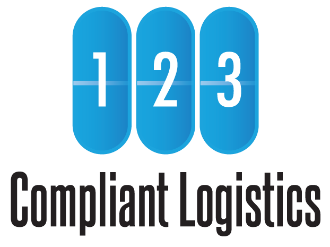 Simple Rate Box ServiceSimple Rate Box ServicePacking Guide Packing Guide Questions?Chat:123compliant.comEmail:info@123compliant.comTelephone:(602) 612-4140Fax:(480) 659-2353Questions?Chat:123compliant.comEmail:info@123compliant.comTelephone:(602) 612-4140Fax:(480) 659-2353PreparationGather these items and information before you begin.An official USPS Priority Mail Flat Rate Box (Small, Medium, or Large)Submit 123 Compliant Logistics (123CL) Inventory Forms for Authorization to ShipMake a copy of all approved 123CL Inventory Forms Make a copy of DEA Form 222(s) Zip top bagsPacking tapePaper towelsPermanent markerLiquidsWrap all liquids in cushioning and absorbent material like paper towels. Place the wrapped liquids in a zip top bag and seal.CIISegregate all CIIs by placing them in their own zip top bag and seal. Mark with “CII” on bag.Questions?Chat:123compliant.comEmail:info@123compliant.comTelephone:(602) 612-4140Fax:(480) 659-2353PackAll CII, CIII-V, and Non-Controlled pharmaceuticals can be packed in the same box.Check off all items on approved inventory forms to ensure everything is in the box.Place one copy of all 123CL Inventory Forms and one copy of your DEA Form 222(s) in the box.  Remember to keep originals for your records.Questions?Chat:123compliant.comEmail:info@123compliant.comTelephone:(602) 612-4140Fax:(480) 659-2353ShipContact 123CL staff and request a shipping label (please indicate box size(es) used)123CL will send a prepaid USPS Priority Mail label(s) via email or fax.Seal the box securely.Affix the USPS Priority Mail label to the outside of the box.Give to your regular USPS Mail Carrier or scan the QR code on the USPS Flat Rate Box to schedule a pickup inside your facility from a USPS Mail Carrier.Questions?Chat:123compliant.comEmail:info@123compliant.comTelephone:(602) 612-4140Fax:(480) 659-2353ShipContact 123CL staff and request a shipping label (please indicate box size(es) used)123CL will send a prepaid USPS Priority Mail label(s) via email or fax.Seal the box securely.Affix the USPS Priority Mail label to the outside of the box.Give to your regular USPS Mail Carrier or scan the QR code on the USPS Flat Rate Box to schedule a pickup inside your facility from a USPS Mail Carrier.© 123 Compliant Logistics, LLC 2023    All Rights ReservedV.230926